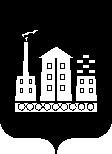 АДМИНИСТРАЦИЯГОРОДСКОГО ОКРУГА СПАССК-ДАЛЬНИЙ ПОСТАНОВЛЕНИЕ30 июня 2022 г.                г. Спасск-Дальний, Приморского края                  № 441-паО внесении изменений в постановление Администрации городского округа Спасск-Дальний  от 18 июля 2017 года № 343-па «Об утверждении муниципальной программы «Информатизация и обеспечение информационной безопасности Администрациигородского округа Спасск-Дальний на 2017-2024 гг.»В соответствии со статьей 179 Бюджетного кодекса Российской Федерации, Федеральным законом от 06 октября 2003 года № 131-ФЗ «Об общих принципах организации местного самоуправления в Российской Федерации», Уставом городского округа Спасск-Дальний, постановлением Администрации городского округа Спасск-Дальний от 15 апреля 2014 года № 291-па «Об утверждении  Порядка принятия решений о разработке, формировании, реализации и проведении оценки эффективности муниципальных программ городского округа Спасск-Дальний», Администрация городского округа Спасск-ДальнийПОСТАНОВЛЯЕТ: 1. Внести в постановление Администрации городского округа Спасск-Дальний от 18 июля 2017 года № 343-па «Об утверждении муниципальной программы «Информатизация и обеспечение информационной безопасности Администрации городского округа Спасск-Дальний на 2017-2024 гг.» (в редакции от  18 февраля 2022 года №115-па) следующие изменения:1.1. в паспорте муниципальной программы  вторую графу девятой позиции изложить в следующей редакции:«Объем финансирования Программы составляет 18063,255тыс. рублей, из них: за счет средств бюджета городского округа Спасск-Дальний -18063,255тыс. рублей, в том числе:          2017 г. - 264,700 тыс. руб.         2018 г. – 1600,000 тыс. руб.         2019 г. – 2488,300 тыс. руб.         2020 г. – 5800,000 тыс. руб.         2021 г. – 2510,255тыс. руб.         2022 г. – 2400,000 тыс. руб.         2023 г. – 1500,000 тыс. руб.         2024 г. – 1500,000 тыс. руб.»; 1.2. приложение к Программе изложить в следующей редакции (прилагается).2. Административному управлению (Моняк) опубликовать настоящее постановление в периодическом печатном издании и в сетевом издании                     «Официальный сайт правовой информации городского округа Спасск-Дальний».  3. Контроль за выполнением настоящего постановления возложить на заместителя главы Администрации городского округа Спасск-Дальний            Белякову Л.В.Глава городского округа Спасск-Дальний                                                                        О.А. Митрофанов                         Перечень основных мероприятий ПрограммыПриложениек муниципальной Программе «Информатизация и обеспечение информационной безопасности Администрации городского округа Спасск-Дальний на 2017-2024 гг.» (в редакции постановления Администрации городского округа Спасск-Дальний от 30.06.2022  № 441-па)МероприятияОбъем финансирования (тыс. руб.)Объем финансирования (тыс. руб.)Объем финансирования (тыс. руб.)Объем финансирования (тыс. руб.)Объем финансирования (тыс. руб.)Объем финансирования (тыс. руб.)Объем финансирования (тыс. руб.)ВсегоОтветственныйМероприятия(тыс. руб.)исполнительМероприятия(тыс. руб.)(срок исполнения)201720182019202020212022202320241234567891011Обновление парка компьютерной и оргтехники, серверного оборудования и их комплектующих, оборудования для видеонаблюдения107,500150,000117,0000,0000,0000,0000,0000,000374,500Муниципальное казённое учреждение «Хозяйственное управление Администрации городского округа Спасск -Дальний» (2017-2024 гг.)Обновление парка компьютерной и оргтехники, серверного оборудования и их комплектующих, оборудования для видеонаблюдения0,0000,000717,0002020,000750,000500,0000,0000,0003987,000Администрация городского округа Спасск-Дальний(2017-2024 гг.)Обновление парка компьютерной и оргтехники, серверного оборудования и их комплектующих, оборудования для видеонаблюдения0,0000,000717,0002020,000750,000500,0000,0000,0003987,000Администрация городского округа Спасск-Дальний(2017-2024 гг.)Приобретение и сопровождение лицензионного программного обеспечения89,4001214,600924,600820,000868,000950,000800,000800,0006466,600Муниципальное казённое учреждение «Хозяйственное управление Администрации городского округа Спасск -Дальний» (2017-2024 гг.)Приобретение и сопровождение лицензионного программного обеспечения89,4001214,600924,600820,000868,000950,000800,000800,0006466,600Муниципальное казённое учреждение «Хозяйственное управление Администрации городского округа Спасск -Дальний» (2017-2024 гг.)Приобретение и сопровождение лицензионного программного обеспечения0,000130,400179,7001720,000582,255450,000200,000200,0003462,355Администрация городского округа Спасск-Дальний(2017-2024 гг.)Приобретение и сопровождение лицензионного программного обеспечения0,000130,400179,7001720,000582,255450,000200,000200,0003462,355Администрация городского округа Спасск-Дальний(2017-2024 гг.)Монтаж компьютерной сети и приобретение телекоммуникационного оборудования0,0000,0000,000500,0000,0000,0000,0000,000500,000Администрация городского округа Спасск-Дальний(2017-2024 гг.)Монтаж компьютерной сети и приобретение телекоммуникационного оборудования0,0000,0000,000500,0000,0000,0000,0000,000500,000Администрация городского округа Спасск-Дальний(2017-2024 гг.)Приобретение оборудования для сохранности устройств защиты информации и хранения данных, приобретение иного инвентаря0,0000,0000,00050,0000,0000,0000,0000,00050,000Администрация городского округа Спасск-Дальний(2017-2024 гг.)Приобретение оборудования для сохранности устройств защиты информации и хранения данных, приобретение иного инвентаря0,0000,0000,00050,0000,0000,0000,0000,00050,000Администрация городского округа Спасск-Дальний(2017-2024 гг.)Приобретение программных и аппаратных средств защиты информации, сертифицированных ФСТЭК России67,80065,0000,0000,0000,0000,0000,0000,000132,800Муниципальное казённое учреждение «Хозяйственное управление Администрации городского округа Спасск -Дальний» (2017-2024 гг.)Приобретение программных и аппаратных средств защиты информации, сертифицированных ФСТЭК России67,80065,0000,0000,0000,0000,0000,0000,000132,800Муниципальное казённое учреждение «Хозяйственное управление Администрации городского округа Спасск -Дальний» (2017-2024 гг.)Приобретение программных и аппаратных средств защиты информации, сертифицированных ФСТЭК России0,00040,000550,000550,000310,000500,000500,000500,0002950,000Администрация городского округа Спасск-Дальний(2017-2024 гг.)Приобретение программных и аппаратных средств защиты информации, сертифицированных ФСТЭК России0,00040,000550,000550,000310,000500,000500,000500,0002950,000Администрация городского округа Спасск-Дальний(2017-2024 гг.)Обучение и профессиональная переподготовка сотрудников отдела информатизации и информационной безопасности на специализированных курсах, участие в семинарах и конференциях0,0000,0000,000140,0000,0000,0000,0000,000140,000Администрация городского округа Спасск-Дальний(2017-2024 гг.)ИТОГО:264,7001429,6001041,600820,000868,000950,000800,000800,0006973,900Муниципальное казённое учреждение «Хозяйственное управление Администрации городского округа Спасск -Дальний» (2017-2024 гг.)ИТОГО:264,7001429,6001041,600820,000868,000950,000800,000800,0006973,900Муниципальное казённое учреждение «Хозяйственное управление Администрации городского округа Спасск -Дальний» (2017-2024 гг.)ИТОГО:0,000170,4001446,7004980,0001642,2551450,000700,000700,00011089,355Администрация городского округа Спасск-Дальний(2017-2024 гг.)ИТОГО:0,000170,4001446,7004980,0001642,2551450,000700,000700,00011089,355Администрация городского округа Спасск-Дальний(2017-2024 гг.)ВСЕГО:264,7001600,0002488,3005800,0002510,2552400,0001500,0001500,00018063,255